Минобрнауки россииФЕДЕРАЛЬНОЕ ГОСУДАРСТВЕННОЕ БЮДЖЕТНОЕ ОБРАЗОВАТЕЛЬНОЕ УЧРЕЖДЕНИЕ ВЫСШЕГО ОБРАЗОВАНИЯ«ВОРОНЕЖСКИЙ ГОСУДАРСТВЕННЫЙ УНИВЕРСИТЕТ»(ФГБОУ ВО «ВГУ»)УТВЕРЖДАЮЗаведующая кафедрой педагогики и педагогической психологии факультетафилософии и психологии Л.А. Кунаковская 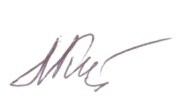 23.05.2022 г.РАБОЧАЯ ПРОГРАММА УЧЕБНОЙ ДИСЦИПЛИНЫБ1.О.20 Организация профессиональной деятельности педагога-психолога 1. Шифр и наименование направления подготовки: 44.03.02 Психолого-педагогическое образование          2. Профиль подготовки: Психолого-педагогическое сопровождение лиц с особыми образовательными потребностями3. Квалификация (степень) выпускника: бакалавр     4. Форма образования: очная_5. Кафедра, отвечающая за реализацию дисциплины: Педагогики и педагогической психологии; Факультета философии и психологии6. Составители программы: Иванова Ольга Анатольевна, кандидат психологических наук, преподаватель, Гончарова Юлия Адольфовна, к.п.н., доцент кафедры педагогики и педагогической психологии7. Рекомендована: НМС факультета философии и психологии, протокол 1400-05 от 25.05.20228. Учебный год: 2025/2026                  Семестр (-ы): 79. Цели и задачи учебной дисциплины: Цель изучения учебной дисциплины – формирование у студентов систематизированных представлений об организации профессиональной деятельности педагога-психолога в специальном образовании, основных направлениях его деятельности, методах и методиках профессиональной деятельности педагога-психолога в специальном образовании. Основными задачами учебной дисциплины являются:1. освоение логики курса, формирование систематизированных знаний об организации профессиональной деятельности педагога-психолога в специальном образовании;2. изучение специфики различных направлений профессиональной деятельности педагога-психолога в специальном образовании;3. формирование компетенций студентов в осуществлении основных направлений профессиональной деятельности педагога-психолога в специальном образовании;4. развитие творческого подхода в решении задач профессиональной деятельности педагога-психолога в специальном образовании;5. формирование целостного видения содержания и структуры профессиональной деятельности педагога-психолога в специальном образовании;6. формирование навыков работы с педагогами и родителями (законными представителями) с целью организации эффективных учебных взаимодействий детей с OB3 и их общения в образовательных учреждениях и в семье;7. изучение особенностей участия в междисциплинарных психолого-педагогических и социально-реабилитационных мероприятиях во взаимодействии со смежными специалистами.10. Место учебной дисциплины в структуре ООП: Учебная дисциплина «Организация профессиональной деятельности педагога-психолога в специальном образовании» относится к базовой части дисциплин ФГОС ВО по направлению подготовки 44.03.02 Психолого-педагогическое образование (бакалавриат).Приступая к изучению данной дисциплины, студенты должны иметь теоретическую базу следующих дисциплин: «Специальная психология и педагогика», «Психология развития», «Психолого-педагогические особенности развития, воспитания и обучения детей с эмоциональными и поведенческими расстройствами», «Психолого-педагогические особенности развития, воспитания и обучения детей с  двигательными нарушениями», «Психолого-педагогические особенности развития, воспитания и обучения детей с нарушениями речи, слуха и зрения». Учебная дисциплина «Организация профессиональной деятельности педагога-психолога в специальном образовании» является предшествующей для производственной практики по получению профессиональных умений и опыта медико-психологической деятельности.11. Планируемые результаты обучения по дисциплине/модулю (знания, умения, навыки), соотнесенные с планируемыми результатами освоения образовательной программы (компетенциями) и индикаторами их достижения:12. Объем дисциплины в зачетных единицах/часах в соответствии с учебным планом —  4 ЗЕТ/144 часа.Форма промежуточной аттестации (зачет/экзамен) – экзамен13. Виды учебной работы13.1. Содержание разделов дисциплины:13.2. Разделы дисциплины и виды занятий:14. Методические указания для обучающихся по освоению дисциплиныОсвоение дисциплины предполагает не только обязательное посещение обучающимся аудиторных занятий (лекций и практических занятий) и активную работу на них, но и самостоятельную учебную деятельность, на которую отводится 64 часа в семестре.Самостоятельная учебная деятельность студентов по дисциплине предполагает изучение рекомендуемой преподавателем литературы по вопросам практических занятий (приведены выше), самостоятельное освоение понятийного аппарата и подготовку к текущей аттестации (контрольной работе) (примеры см. ниже).Изучение рекомендуемой преподавателем литературы предназначено для более глубокого и осмысленного усвоения обучающимися теоретического материала. Одна из главных задач обучающегося – научиться отбирать из текста главные мысли и положения.Все выполняемые студентами самостоятельно задания подлежат последующей проверке преподавателем для получения допуска к экзамену.Для освоения дисциплины обучающимся необходимо работать с лекционными материалами (конспектами лекций) и практическими заданиями, размещенными на образовательном портале https://edu.vsu.ru/, основной и дополнительной литературой, выполнять задания на практических занятиях и в процессе самостоятельной работы, пройти текущие аттестации.Дополнительные методические рекомендации по выполнению практических заданий, а также замечания по результатам их выполнения могут размещаться на портале https://edu.vsu.ru/ в виде индивидуальных комментариев и файлов обратной связи, сообщений форума и других элементов электронного курса.15. Учебно-методическое и информационное обеспечение дисциплины:а) основная литература:б) дополнительная литература:в) базы данных, информационно-справочные и поисковые системы:16. Перечень учебно-методического обеспечения для самостоятельной работы 17. Информационные технологии, используемые для реализации учебной дисциплины, включая программное обеспечение и информационно-справочные системыПри реализации дисциплины используются следующие образовательные технологии: логическое построение дисциплины, установление межпредметных связей, обозначение теоретического и практического компонентов в учебном материале, актуализация личного и учебно-профессионального опыта обучающихся. Применяются разные типы лекций (вводная, обзорная, информационная, проблемная), семинарских занятий (проблемные, дискуссионные и др.). На занятиях используются следующие интерактивные формы: групповое обсуждение, работа в микрогруппах, мозговой штурм и др.Применяются электронное обучение и дистанционные образовательные технологии в части освоения материала лекционных, и практических занятий, самостоятельной работы по отдельным разделам дисциплины, прохождения текущей и промежуточной аттестации. Студенты используют электронные ресурсы портала «Электронный университет ВГУ» – Moodle:URL:http://www.edu.vsu.ru/.18. Материально-техническое обеспечение дисциплины:Мультимедийная аудитория для проведения занятий лекционного типа, текущего контроля и промежуточной аттестации, помещение для хранения и профилактического обслуживания учебного оборудования (г.Воронеж, проспект Революции, д.24, ауд. 410): специализированная мебель, интерактивная доска с проектором Рromethean activboard 387 pro, ноутбук Lenovo.Лаборатория практической психологии для проведения занятий семинарского типа, помещение для хранения и профилактического обслуживания учебного оборудования (г.Воронеж, проспект Революции, д.24, ауд. 307/4): специализированная мебель, аппаратно-программный психодиагностический комплекс «Мультипсихометр», программный комплекс «Psychometric Expert–9 Practic+ версии», компьютерные психодиагностические методики (Методика экспресс-диагностики Мороз, Методика экспресс-диагностики Сигнал и др.). компьютер Samsung, компьютер LG Plitron, ноутбук Lenovo 640, ноутбук ASUS X51RL, ноутбук HP Probook 450 G6, мультимедиапроектор NEC NP64340, мультимедиапроектор Sanjo PLS-SW 35, принтер HP Laser Jet 1300, сканер Hewlett Packard, экран для проектора.Компьютерный класс (кабинет информационных технологий №1) для проведения индивидуальных и групповых консультаций, аудитория для самостоятельной работы, помещение для хранения и профилактического обслуживания учебного оборудования (г. Воронеж, проспект Революции, д.24, ауд. 303): специализированная мебель, 11 компьютеров (CORE I5-8400 / B365M PRO4 / DDR4 8GB / SSD 480GB / DVI / HDMI / VGA / 450Вт / Win10pro / GW2480), интерактивная панель Lumien, 65", МФУ лазерное HP LaserJet Pro M28w(W2G55A).Аудитория для проведения занятий лекционного и семинарского типов, текущего контроля и промежуточной аттестации, помещение для хранения и профилактического обслуживания учебного оборудования (г. Воронеж, проспект Революции, д.24, ауд.403): специализированная мебель, мобильный комплекс интерактивного презентационного оборудования с дистанционным управлением IQBoard DVT TN082 82"/, проектор VPL-EX435/STWP-06/1/, ноутбук HP Probook 450 G6.   19. Оценочные средства для проведения текущей и промежуточной аттестацийТиповые контрольные задания или иные материалы, необходимые для оценки знаний, умений, навыков и (или) опыта деятельности, характеризующие этапы формирования компетенций в процессе освоения образовательной программы 20.1  Текущий контроль успеваемости   Контрольная работа №1«Содержание деятельности педагога-психолога в специальном образовании», «Профессиональные требования к педагогу-психологу в специальном образовании»Вариант 1Цель, задачи и принципы деятельности педагога-психолога в специальном образовании. Направления деятельности педагога-психолога в специальном образовании. Профессиональная подготовка педагогов-психологов в специальном образовании. Профессиональные требования к педагогу-психологу. Вариант 2Формы и методы работы педагога-психолога. Регламентирующая документация различных уровней в деятельности педагога-психолога. Профессионально важные качества педагога-психолога. Этические принципы профессиональной деятельности педагога-психолога в специальном образованииКонтрольная работа №2«Организация коррекционной работы в деятельности педагога-психолога специального образования», «Организация взаимодействия педагога-психолога с родителями и специалистами различного профиля»Вариант 1Сущность коррекционной работы в деятельности педагога-психолога в специальном образовании. Цели, задачи, принципы коррекционной работы педагога-психолога в специальном образовании. Цели, задачи, принципы консультирования в специальном образовании. Этапы консультативной работы. Индивидуальные и групповые консультации педагога-психолога в специальном образовании.Вариант 2Содержание коррекционной работы. Индивидуальные и групповые коррекционные программы. Цели и задачи взаимодействия педагога-психолога с родителями и специалистами различных профилей.Требования к выполнению заданий (шкалы и критерии оценивания).Используется 5-балльная шкала оценок. Критерии оценки компетенций (результатов обучения) при текущей аттестации (выполнении контрольных работ):– оценка «отлично» выставляется, если не менее чем на четыре пятых всех заданий даны правильные, полные и глубокие ответы, раскрывающие уверенное знание студентом понятий, законов, закономерностей, принципов, фактов, содержащихся в конкретных материалах по теме; высокую сформированность у него аналитико-синтетических операций и их успешное применение при изложении изучаемого материала; умение использовать теоретические знания при трактовке и объяснении практических ситуаций, а также представлять собственную профессиональную позицию;– оценка «хорошо» выставляется, если не менее чем на две трети всех заданий даны правильные, полные и глубокие ответы, раскрывающие достаточное знание студентом понятий, законов, закономерностей, принципов, фактов, содержащихся в конкретных материалах по теме; хорошую сформированность у него аналитико-синтетических операций и в целом их адекватное применение при изложении изучаемого материала; хорошо или недостаточно сформированное умение использовать теоретические знания при трактовке и объяснении практических ситуаций, а также недостаточную ясность собственной профессиональной позиции;– оценка «удовлетворительно» выставляется, если правильно выполнено не менее половины всех заданий, при этом допускается недостаточная полнота и глубина ответов, в которых студентом продемонстрирован необходимый минимум знаний понятий, законов, закономерностей, принципов, фактов, содержащихся в конкретных материалах по теме; слабая сформированность у него аналитико-синтетических операций, затруднения в их применении при изложении изучаемого материала; фрагментарное использование теоретических знаний при трактовке и объяснении практических ситуаций, несформированность собственной профессиональной позиции;– оценка «неудовлетворительно» выставляется, если с минимально необходимым уровнем решения выполнено менее половины всех заданий, ответы демонстрируют незнание или поверхностное знание студентом понятий, законов, закономерностей, принципов, фактов, содержащихся в конкретных материалах по теме; несформированность у него аналитико-синтетических операций; неумение использовать теоретические знания при трактовке и объяснении практических ситуаций, несформированность собственной профессиональной позиции.20.2 Промежуточная аттестацияПромежуточная аттестация по дисциплине (экзамен) осуществляется с помощью следующих оценочных средств: теоретических вопросов. В контрольно-измерительный материал включаются два теоретических вопроса.Для оценивания результатов обучения на экзамене используются следующие показатели:знание содержания учебного материала;  знание теоретических оснований изучения исследовательских, творческих и управленческих задач в сфере преподавательской деятельности в вузе;3) умение связывать теоретические положения психологии высшей школы с областями их практического применения;4) умение проектировать и реализовывать современный образовательный процесс; организовывать научно-исследовательскую деятельность;5) умение обоснованно выбирать и реализовывать методики анализа и синтеза реальной психолого-педагогической ситуации в решении задач личностно-профессионального становления бакалавров в вузе;6)  умение организовывать продуктивное общение с участниками образовательного процесса с учетом социально-психологических закономерностей общения и межличностного взаимодействия, этических норм.Для оценивания результатов обучения на зачете с оценкой используется 5-бальная шкала:Соотношение показателей, критериев и шкалы оценивания результатов обучения:КодНазвание компетенцииИндикатор(ы)Планируемые результаты обученияОПК-1Способен осуществлять профессиональную деятельность в соответствии с нормативными правовыми актами в сфере образования и нормами профессиональной этикиОПК-1.1 Знает нормативные правовые акты в сфере образования и нормы профессиональной этики, методы и технологии развития области профессиональной деятельности; регламентирует требования к профессиональной деятельностиОПК-1.2 Осуществляет профессиональную деятельность с использованием нормативных правовых актов в сфере образования и с учетом норм профессиональной этикиОПК-1.3 Производит оценку результатов реализации профессиональной деятельности, разрабатывает информационно-методические материалы в области профессиональной деятельности на основании нормативных актов и норм профессиональной этикиЗнать: приоритетные направления развития системы образования Российской Федерации, законы и иные нормативно-правовые акты, регламентирующие деятельность в сфере образования в Российской Федерации Уметь: применять основные нормативно- правовые акты в сфере образования и нормы профессиональной этики Владеть: действиями по соблюдению правовых, нравственныхи этических норм, требований профессиональной этики – в условиях реальных педагогических ситуацийОПК-7Способен взаимодействовать с участниками образовательных отношений в рамках реализации образовательных программОПК-7.1 Использует принципы, подходы и методики обучения взрослых, индивидуального наставничества, повышения эффективности командного взаимодействия, профилактики профессионального выгорания и т.д. ОПК-7.2 Наблюдает и оценивает эффективность деятельности специалиста, правильность выполнения процедур и методов в соответствии с принятыми (действующими) стандартами, регламентами и организационными требованиями; применяет на практике методы обучения взрослых, профилактики профессионального выгорания. ОПК-7.3 Взаимодействует с педагогами и другими субъектами образовательного процесса по вопросам развития обучающихся, владеет методами командообразования, индивидуального и группового консультированияЗнать: современные психолого-педагогические технологиивзаимодействия участников образовательных отношений; основные закономерности возрастного и индивидуального развития, социальных, этноконфессиональных и культурных различий, особенности социализации личности.Уметь: Выбирать необходимые методы и средства взаимодействия с родителями (законными представителями) обучающихся, другими педагогическими работниками и специалистами в решении образовательных задач; организовать взаимодействие с родителями (законными представителями) обучающихся, другими педагогическими работниками специалистами в решении образовательных задач.Владеть: методами и приемами организации взаимодействия с обучающимися, их родителями (законными представителями), другими педагогическими работниками специалистами; использует методы и приемы управления ситуациями общения, сотрудничества, с учетом возрастного и индивидуального развития, различий участников образовательных отношений.Вид учебной работыТрудоемкость Трудоемкость Трудоемкость Трудоемкость Вид учебной работыВсегоПо семестрамПо семестрамПо семестрамВид учебной работыВсего7 сем.№ семестра…Аудиторные занятия4444в том числе:                           лекции1414практические3030лабораторные00Самостоятельная работа6464Контроль 3636Итого:144144№ п/пНаименование раздела дисциплиныСодержание раздела дисциплиныЛекцииЛекцииЛекции1Содержание деятельности педагога-психолога в специальном образованииЦель, задачи и принципы деятельности педагога-психолога в специальном образовании. Направления деятельности педагога-психолога в специальном образовании. Формы и методы работы педагога-психолога. Регламентирующая документация различных уровней в деятельности педагога-психолога.2Профессиональные требования к педагогу-психологу в специальном образованииПрофессиональная подготовка педагогов-психологов в специальном образовании. Профессиональные требования к педагогу-психологу. Профессионально важные качества педагога-психолога. Этические принципы профессиональной деятельности педагога-психолога в специальном образовании3Психолого-педагогическое сопровождение в деятельности педагога-психолога специального образованияСущность психолого-педагогического сопровождения детей с ОВЗ в образовательных учреждениях. Компоненты психолого-педагогического сопровождения. Цели, задачи и этапы психолого-педагогического сопровождения. Технология психолого-педагогического сопровождения. Методы и формы сопровождения детей с ОВЗ и их родителей.4Организация диагностики в деятельности педагога-психолога специального образованияЦели, задачи и принципы диагностики в профессиональной деятельности педагога-психолога в специальном образовании. Технология проведения психолого-педагогического обследования. Диагностика познавательной сферы и личностных характеристик ребенка с ОВЗ.5Экспертиза в деятельности педагога-психолога специального образованияПонятие и сущность экспертизы в деятельности педагога-психолога в специальном образовании. Психолого-медико-педагогические комиссии и консилиумы. Роль и функции педагога-психолога в деятельности ПМПК6Организация коррекционной работы в деятельности педагога-психолога специального образованияСущность коррекционной работы в деятельности педагога-психолога в специальном образовании. Цели, задачи, принципы коррекционной работы педагога-психолога в специальном образовании. Содержание коррекционной работы. Индивидуальные и групповые коррекционные программы. 7Организация консультирования в деятельности педагога-психолога специального образованияСущность и содержание консультирования в деятельности педагога-психолога в специальном образовании. Цели, задачи, принципы консультирования в специальном образовании. Этапы консультативной работы. Индивидуальные и групповые консультации педагога-психолога в специальном образовании.8Организация взаимодействия педагога-психолога с родителями и специалистами различного профиляЦели и задачи взаимодействия педагога-психолога с родителями и специалистами различных профилей. Особенности организации командной работы во взаимодействии педагога-психолога, родителей и специалистов различного профиля.Практические занятияПрактические занятияПрактические занятия1Содержание деятельности педагога-психолога в специальном образованииСодержание деятельности педагога-психолога в отечественном и зарубежном специальном образовании. История развития и организация специального образования в России и за рубежом.2Профессиональные требования к педагогу-психологу в специальном образованииМетоды и техники формирования профессионально важных качеств педагога-психолога в специальном образовании. Развитие профессиональной Я-концепции педагога-психолога в специальном образовании.3Психологическое сопровождение в деятельности педагога-психолога специального образованияПрограммы психолого-педагогического сопровождения.  Возможные трудности в организации психолого-педагогического сопровождения детей с ОВЗ и их семей4Организация диагностики в деятельности педагога-психолога специального образованияОбщая схема анализа результатов диагностического обследования.  Заключение по результатам диагностического обследования.5Экспертиза в деятельности педагога-психолога специального образованияОрганизация и проведение психолого-медико-педагогического консилиума, комиссии.6Организация коррекционной работы в деятельности педагога-психолога специального образованияКоррекционная работа с различными категориями детей с ОВЗ. Коррекционная работа с родителями детей с ОВЗ. Технологии разработки индивидуальных коррекционных программ.7Организация консультирования в деятельности педагога-психолога специального образованияКонсультирование родителей детей с ОВЗ, специалистов  по типичным проблемам в специальном образовании.8 Организация взаимодействия педагога-психолога с родителями и специалистами различного профиляРазличные формы и методы организации взаимодействия педагога-психолога с родителями и специалистами других профилей№ п/пНаименование раздела дисциплиныВиды занятий (часов)Виды занятий (часов)Виды занятий (часов)Виды занятий (часов)Виды занятий (часов)№ п/пНаименование раздела дисциплиныЛекцииПрактич. занятияСРССРСВсего1Содержание деятельности педагога-психолога в специальном образовании2388132Профессиональные требования к педагогу-психологу в специальном образовании2388133Психологическое сопровождение в деятельности педагога-психолога специального образования2488144Организация диагностики в деятельности педагога-психолога специального образования2488145Экспертиза в деятельности педагога-психолога специального образования2488146Организация коррекционной работы в деятельности педагога-психолога специального образования2488147Организация консультирования в деятельности педагога-психолога специального образования1488138Организация взаимодействия педагога-психолога с родителями и специалистами различного профиля148813Контроль 3636363636Итого:14303064144№ п/пИсточник1Меновщиков, В. Ю. Рабочая книга психолога социальной защиты [Электронный ресурс] : пособие / В. Ю. Меновщиков. - Москва :ВЛАДОС, 2010. - 305 с. Режим доступа: http://www.bibliorossica.com/book.html?currBookId=2840&ln=en2Беззубик, Кира Валерьевна. Содержание и методика психосоциальной работы в системе социальной работы [Электронный ресурс] : Учебное пособие / К. В. Беззубик, Е. А. Сигида. - Москва : Издательский Дом "ИНФРА-М", 2011. Режим доступа:http://znanium.com/go.php?id=3138833Ежова Н.Н. Рабочая книга практического психолога/Н.Н. Ежова. - Ростов н/Д: Феникс, 2013. Режим доступа: http://www.bibliorossica.com/book.html?currBookId=10902№ п/пИсточник4Психология и педагогика профессиональной деятельности : Учебник — М. : ЭКМОС, 1999 . 351 с. 5Психология: введение в профессию / В. Н. Карандашев. — М. : Смысл, 2000 . 288 с.6Социальная психология : Учеб. пособие для студ. вузов / И. И. Аминов, О. В. Афанасьева, М. Г. Дебольский и др.; Под ред. А. М. Столяренко. — М. : Юнити, 2001 . 543, [2] с. 7Практическая психология : Учебник / М. К. Тутушкина, В. А. Артемьева, С. А. Волков и др.; Под ред. М. К. Тутушкиной. — 4-е изд., перераб., доп. — СПб. : Дидактика Плюс, 2001 . 360,[1] с.8Практическая психология : учебник для студентов вузов / Г.С. Абрамова. — Изд. 8-е, перераб. и доп. — М. : Акад.Проект, 2005 . 490, [1] с.№ п/пИсточник1Электронно-библиотечная система "Лань" https://e.lanbook.com/2Электронно-библиотечная система "Университетская библиотека online" http://biblioclub.ru/3Национальный цифровой ресурс "РУКОНТ" http://rucont.ru4Электронно-библиотечная система "Консультант студента" http://www.studmedlib.ru5Электронная библиотека Зональной научной библиотеки Воронежского госуниверситетаhttps://lib.vsu.ru/6Электронный учебный курс по дисциплине «Указать свое название». – URL: https://   указать адрес эл. курса Образовательный портал «Электронный университет ВГУ» (LMS Moodle, https://edu.vsu.ru/)№ п/пИсточник1Меновщиков, В. Ю. Рабочая книга психолога социальной защиты [Электронный ресурс] : пособие / В. Ю. Меновщиков. - Москва :ВЛАДОС, 2010. - 305 с. Режим доступа: http://www.bibliorossica.com/book.html?currBookId=2840&ln=en2Беззубик, Кира Валерьевна. Содержание и методика психосоциальной работы в системе социальной работы [Электронный ресурс] : Учебное пособие / К. В. Беззубик, Е. А. Сигида. - Москва : Издательский Дом "ИНФРА-М", 2011. Режим доступа:http://znanium.com/go.php?id=313883№ п/пНаименование раздела дисциплины (модуля)Компетенция(и)Индикатор(ы) достижения компетенцииОценочные средства 1.Содержание деятельности педагога-психолога в специальном образованииПрофессиональные требования к педагогу-психологу в специальном образованииОПК-1ОПК-1.1, ОПК-1.2Контрольная работа №12.Психологическое сопровождение в деятельности педагога-психолога специального образованияОПК-1ОПК-1.3Контрольная работа №13Организация коррекционной работы в деятельности педагога-психолога специального образованияОПК-7ОПК-7.1Контрольная работа №24Организация взаимодействия педагога-психолога с родителями и специалистами различного профиляОПК-7ОПК-7.2, ОПК-7.3Контрольная работа №2Промежуточная аттестация форма контроля - экзаменПромежуточная аттестация форма контроля - экзаменПромежуточная аттестация форма контроля - экзаменПромежуточная аттестация форма контроля - экзаменПеречень теоретических вопросов№Вопросы к промежуточной аттестации 1.Система специального образования в России на современном этапе2.Система специального образования за рубежом3История становления системы отечественного и зарубежного специального образования.4Содержание деятельности педагога-психолога в специальном образовании5Традиционное, инклюзивное, интегрированное обучение в системе специального образования6Формы обучения в специальном образовании.7Дайте краткую характеристику основных направлений деятельности педагога-психолога в специальном образовании8Система регламентационных документов, определяющих деятельности педагога-психолога в специальном образовании9Профессиональные требования к педагогу-психологу в специальном образовании10Сущность психолого-педагогического сопровождения детей с ОВЗ в образовательных учреждениях. 11.Цели, задачи, компоненты психолого-педагогического сопровождения.  12.Этапы психолого-педагогического сопровождения.13.Технология психолого-педагогического сопровождения. 14.Методы и формы сопровождения детей с ОВЗ и их родителей.15.Цели, задачи и принципы диагностики в профессиональной деятельности педагога-психолога в специальном образовании. 16.Технология проведения психолого-педагогического обследования. 17.Диагностика познавательной сферы и личностных характеристик ребенка с ОВЗ.18Общая схема анализа результатов диагностического обследования.  19Заключение по результатам диагностического обследования.20Понятие и сущность экспертизы в деятельности педагога-психолога в специальном образовании. 21Психолого-медико-педагогические комиссии и консилиумы. Роль и функции педагога-психолога в деятельности ПМПК22Сущность коррекционной работы в деятельности педагога-психолога в специальном образовании. 23Цели, задачи, принципы коррекционной работы педагога-психолога в специальном образовании. 24Содержание коррекционной работы в работе педагога-психолога в специальном образовании25Сущность и содержание консультирования в деятельности педагога-психолога в специальном образовании. 26Цели, задачи, принципы консультирования в специальном образовании. 27Этапы консультативной работы в деятельности педагога-психолога в специальном образовании. 28Индивидуальные и групповые консультации педагога-психолога в специальном образовании. 29Цели и задачи взаимодействия педагога-психолога с родителями и специалистами различных профилей30. Особенности организации командной работы во взаимодействии педагога-психолога, родителей и специалистов различного профиля.Критерии оценивания компетенцийУровень сформированности компетенцийШкала оценокПолное соответствие ответа обучающегося всем перечисленным показателям по каждому из вопросов контрольно-измерительного материала. Повышенный уровеньОтличноНесоответствие ответа обучающегося любым двум из перечисленных показателей (либо двум к одному вопросу, либо по одному к каждому вопросу контрольно-измерительного материала) и правильные ответы на два дополнительных вопроса в пределах программы.Базовый уровеньХорошоНесоответствие ответа обучающегося любым трем из перечисленных показателей (в различных комбинациях по отношению к вопросам контрольно-измерительного материала).Пороговый уровеньУдовлетворительноНесоответствие ответа обучающегося любым четырем из перечисленных показателей (в различных комбинациях по отношению к вопросам контрольно-измерительного материала).–Не удовлетворительно 